Drop-In-Hours/Open Lab HoursAn opportunity during Blackboard Boot Camp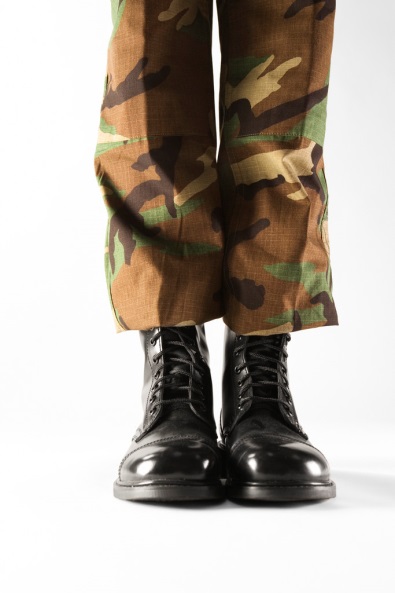 Damon Campus: Room 5008Brighton Campus: Electronic Learning Center